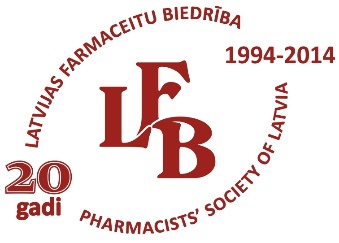 Latvijas Farmaceitu biedrības 20 gadu jubilejaLabor omnia vincit improbus. /Neatlaidīgs darbs uzvar visu /VergilVēlos piedalīties Latvijas Farmaceitu biedrības 20 gadu jubilejas konferencē 22.novembrī:(Ja iespējams, lūdzam aizpildīt elektroniski)* Lūdzam norādīt tikai to adresi (pasta vai e-pasta), kur esat izvēlējušies saņemt ielūgumu!VārdsUzvārdsLFB biedra kartes Nr.Ielūgumu vēlos saņemt:pa pastuuz e-pastuuz e-pastu(Lūdzam atzīmēt ar „X” kā vēlaties saņemt ielūgumu. Aicinām izmantot e-pastu!)(Lūdzam atzīmēt ar „X” kā vēlaties saņemt ielūgumu. Aicinām izmantot e-pastu!)(Lūdzam atzīmēt ar „X” kā vēlaties saņemt ielūgumu. Aicinām izmantot e-pastu!)(Lūdzam atzīmēt ar „X” kā vēlaties saņemt ielūgumu. Aicinām izmantot e-pastu!)(Lūdzam atzīmēt ar „X” kā vēlaties saņemt ielūgumu. Aicinām izmantot e-pastu!)(Lūdzam atzīmēt ar „X” kā vēlaties saņemt ielūgumu. Aicinām izmantot e-pastu!)(Lūdzam atzīmēt ar „X” kā vēlaties saņemt ielūgumu. Aicinām izmantot e-pastu!)Adrese*LV-LV-e-pasts*tālrunisVēlos sveikt LFB ( līdz 2 min)